О внесении изменений в постановление администрации муниципального образования Соль-Илецкий городской округ от 05.04.2019 № 733-п «О создании комиссии по проведению мониторинга технического состояния многоквартирных домов, расположенных на территории муниципального образования Соль-Илецкий городской округ»В соответствии с Федеральным законом от 27.07.2010 № 210-ФЗ «Об организации предоставления государственных и муниципальных услуг», Федеральным законом от 06.10.2003 № 131-ФЗ «Об общих принципах организации местного самоуправления в Российской Федерации», Уставом муниципального образования Соль-Илецкий городской округ Оренбургской области, постановляю:1. Внести изменение в постановление администрации муниципального образования Соль-Илецкий городской округ от 05.04.2019 № 733-п «О создании комиссии по проведению мониторинга технического состояния многоквартирных домов, расположенных на территории муниципального образования Соль-Илецкий городской округ»:1.1. Приложение № 1 постановления администрации муниципального образования Соль-Илецкий городской округ «О создании комиссии по проведению мониторинга технического состояния многоквартирных домов, расположенных на территории муниципального образования Соль-Илецкий городской округ» изложить в новой редакции согласно приложению к настоящему постановлению.2. Контроль за исполнением постановления возложить на первого заместителя главы администрации городского округа - заместителя главы администрации городского округа по строительству, транспорту, благоустройству и ЖКХ – Полосухина В.Н.3. Постановление вступает в силу после его официального опубликования.Глава муниципального образованияСоль-Илецкий городской округ                                                В.И. ДубровинРазослано: в прокуратуру района, финансовому управлению, комитету экономического анализа и прогнозирования, отделу по строительству, транспорту, ЖКХ, дорожному хозяйству, газификации и связиПриложениек постановлению администрацииСоль-Илецкого городского округаот 16.02.2022 № 272-пПриложение 1к постановлению администрацииСоль-Илецкого городского округаот 05.04.2019 № 733-пСостав комиссии по проведению мониторинга технического состояния многоквартирных домов, расположенных на территориимуниципального образования Соль-Илецкий городской округ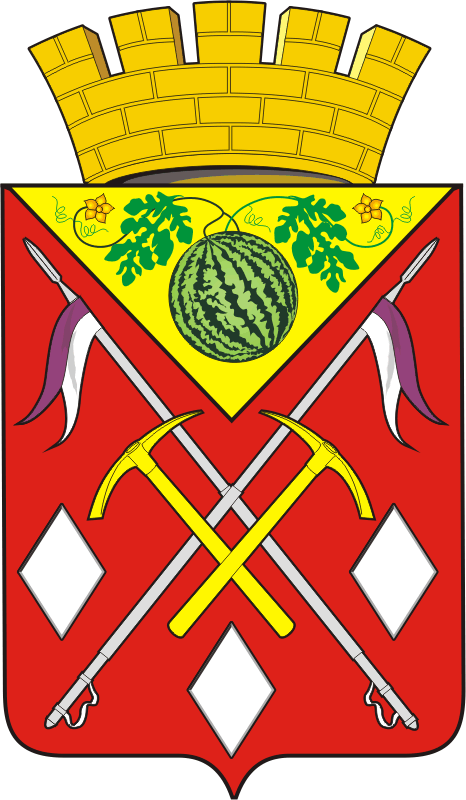 АДМИНИСТРАЦИЯМУНИЦИПАЛЬНОГООБРАЗОВАНИЯСОЛЬ-ИЛЕЦКИЙГОРОДСКОЙ ОКРУГОРЕНБУРГСКОЙ ОБЛАСТИПОСТАНОВЛЕНИЕ16.02.2022 № 272-пПолосухинВладимир Николаевич-председатель комиссии – первый заместитель главы администрации городского округа - заместителя главы администрации городского округа по строительству, транспорту, благоустройству и ЖКХ;Члены комиссииБорисоваНаталья Григорьевна-специалист МКУ «Управление городского хозяйства Соль-Илецкого городского округа»;ПоповИван Игоревич-начальник отдела архитектуры, градостроительства и земельным отношениям;СидневАнтон Николаевич-начальник отдела по строительству, транспорту, ЖКХ, дорожному хозяйству, газификации и связи;ЯкунинаАнастасия Васильевна-главный специалист отдела по строительству, транспорту, ЖКХ, дорожному хозяйству, газификации и связи (секретарь комиссии).